Originální datové soubory6x6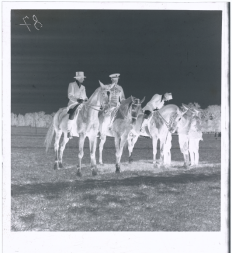 9x12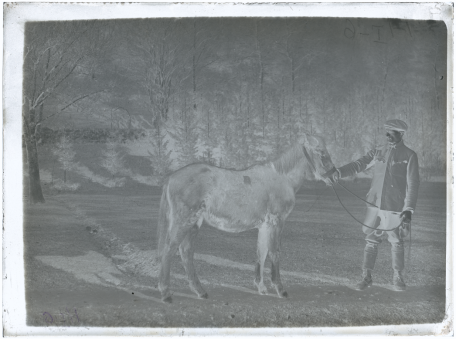 13x18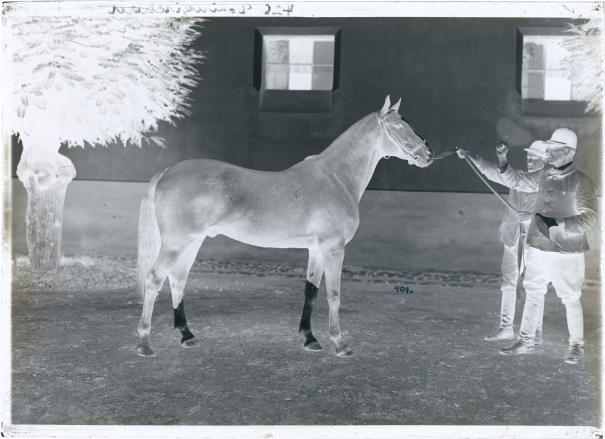 kinofilm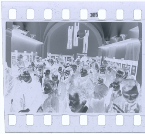 Tisková data6x6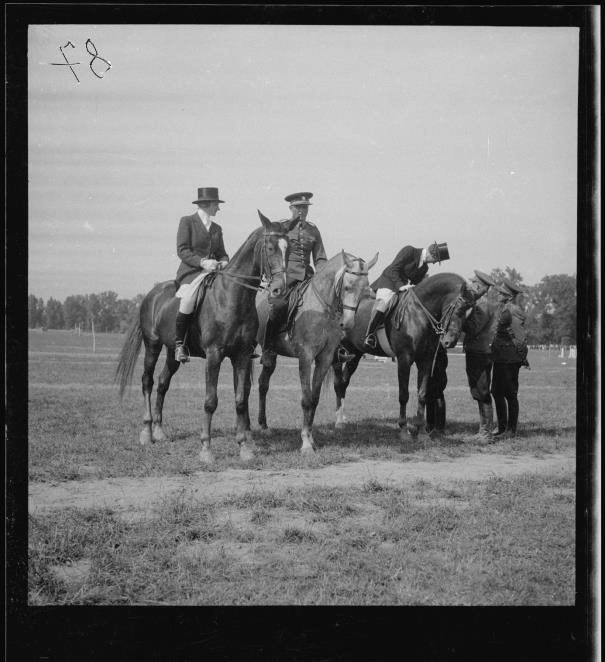 9x12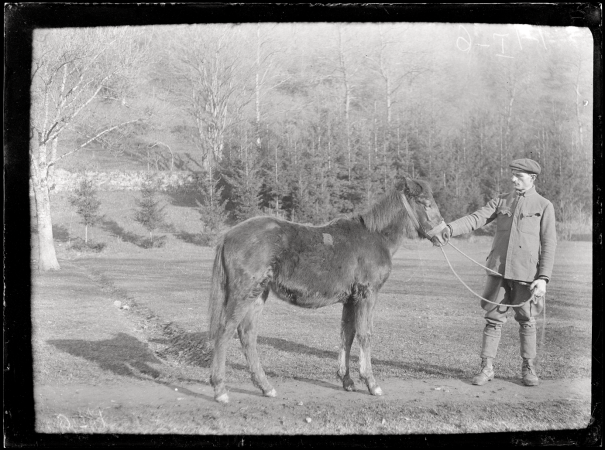 13x18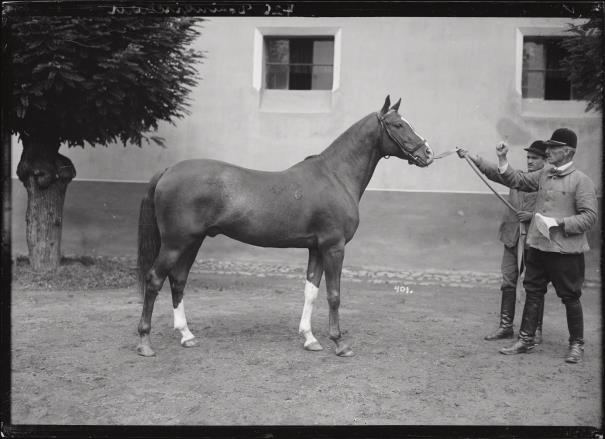 kinofilm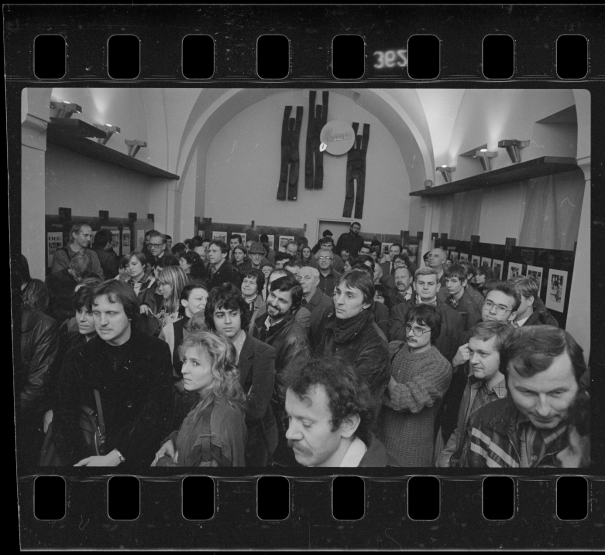 Náhledový snímek6x6 grey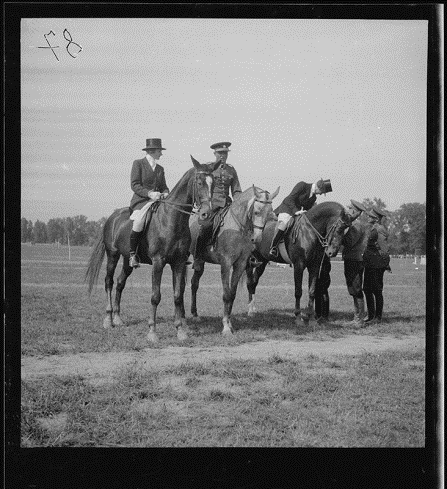 6x6 rgb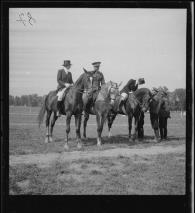 9x12 grey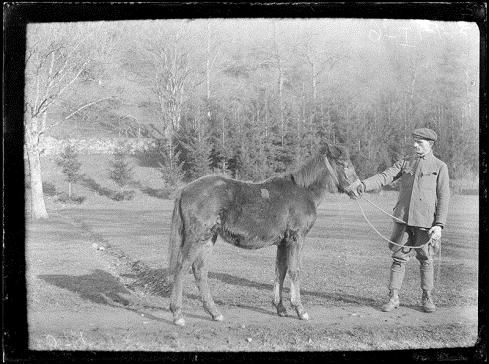 9x12 rgb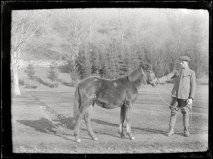 13x18 grey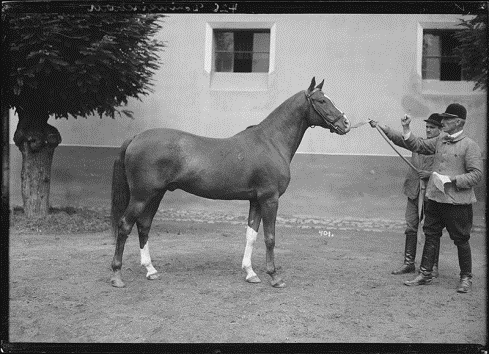 13x18 rgb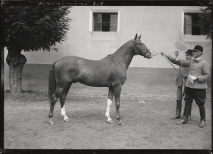 Kinofilm grey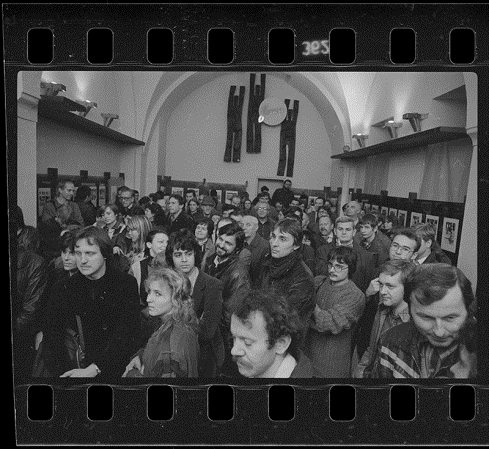 Kinofilm rgb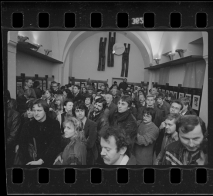 